    Vanessa Vanessa.2023800@2freemail.com UriarteSubd., La Carlota City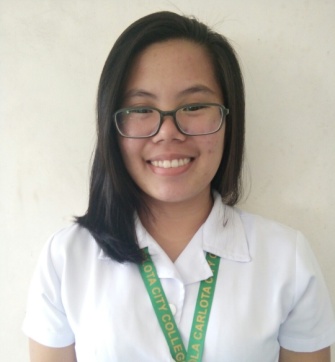 OBJECTIVE: I want to succeed in a stimulating and challenging environment, building the success of the company while I experience advancement opportunities.STRENGTH:	Hard working and dedicated.	Creative and Resourceful.	Ability to deal and interact with different kind of people.	Eager to learn and contribute the growth of an organization.	Good team player, keep motivated coworkers to achieve given targets.Working Experience2009-2016			, La Carlota City, Negros Island                    RegionEducational BackgroundJune 2015-January 2017	La Carlota City College, Lacarlota City, Negros Island RegionJune 2013-March 2015	Maranatha Baptist Bible College Villamonte, Bacolod City, Negros Island RegionJune 2008-March 2012	Doña Hortencia Salas Benedicto National Highschool, La Carlota City, Negros Island RegionJune 2003-March 2008	La Carlota South Elementary School, La Carlota CitySkillsManagement skillsCommunication skillsProblem-solving skillsCooking skillsDesigning skillsPersonal BackgroundDate of Birth: August 04,1995Place of Birth: Bacolod CityCitizenship: FilipinoCivil Status: SingleGender: FemaleReligion: Baptist